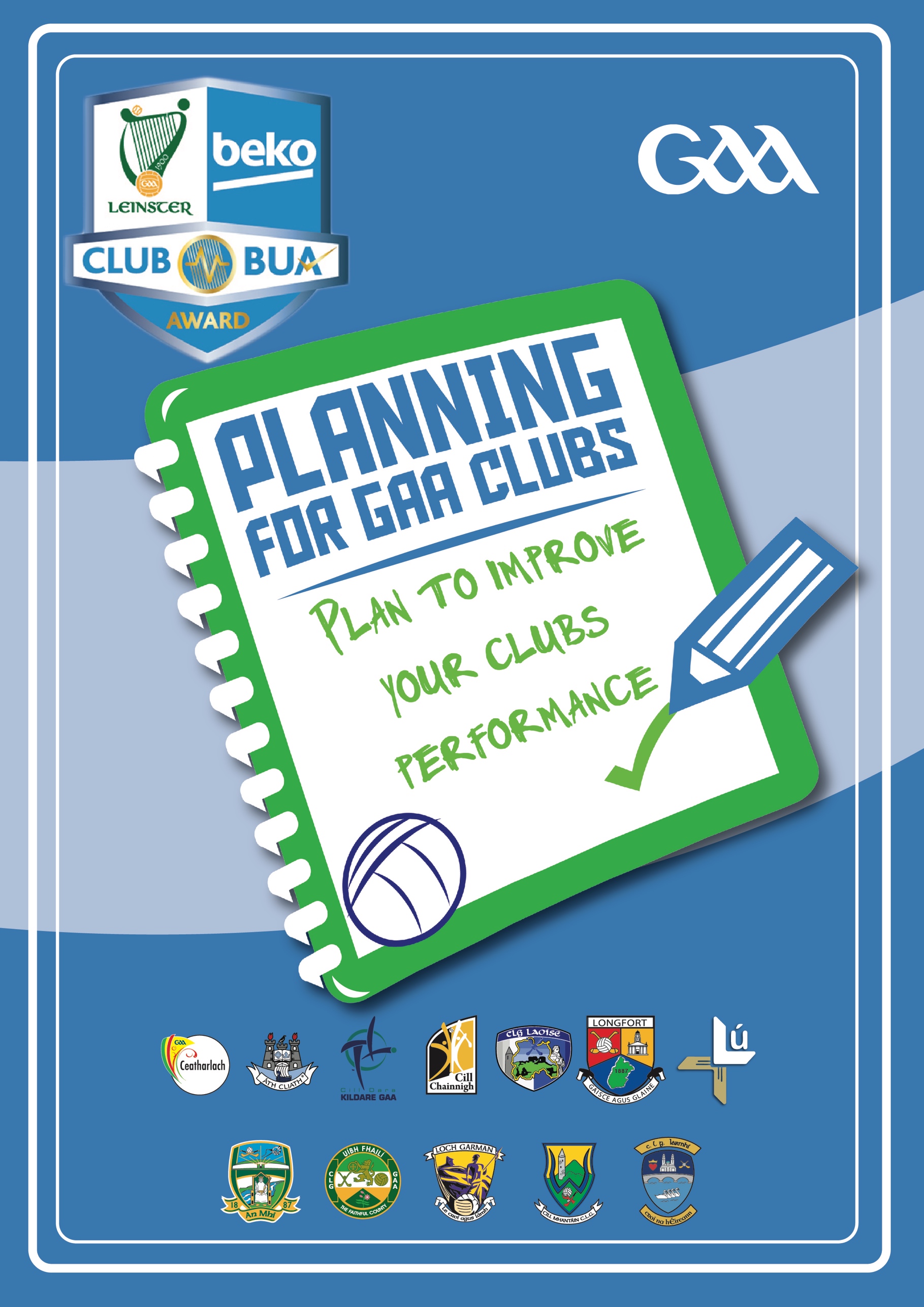 What is the Programme?Club BUA is a resource developed by Leinster Games Developed Section as part of overall GAA Club Development Programme, modified and adapted for use by clubs under the auspices of Leinster GAA.The planning programme is an initiative by Leinster GAA and its delivery is supported province wide by Games Development Officers, focused on improving the coaching and games aspect within your club in line with good practice.The purpose of club BUA is to provide clubs with a practical tool to assist your club get an understanding of:Where your club is now  Where Your Club Wants to BeHow your club will get thereClub BUA is user friendly and designed in such a way to enable and empower club members to carry out a review of current situation and develop a plan to improve the overall performance of your club teams.Once the details below been completed your club, please return the application form to info.leinster@gaa.ie.Club DetailsClub NameClub AddressClub SecretaryEmailClub Coaching OfficerPlease complete the following checklist as applicable to your club and codes playedsECTION 1. wHERE ARE YOU NOW?activity audit – footballactivity audit - Hurling activity audit - camogie1 (b) WHERE ARE YOU NOW?club structure 	 	YES 	NO
community links 	 	YES 	NO
coach education 	 	YES 	NOthe Games 	 	YES 	NO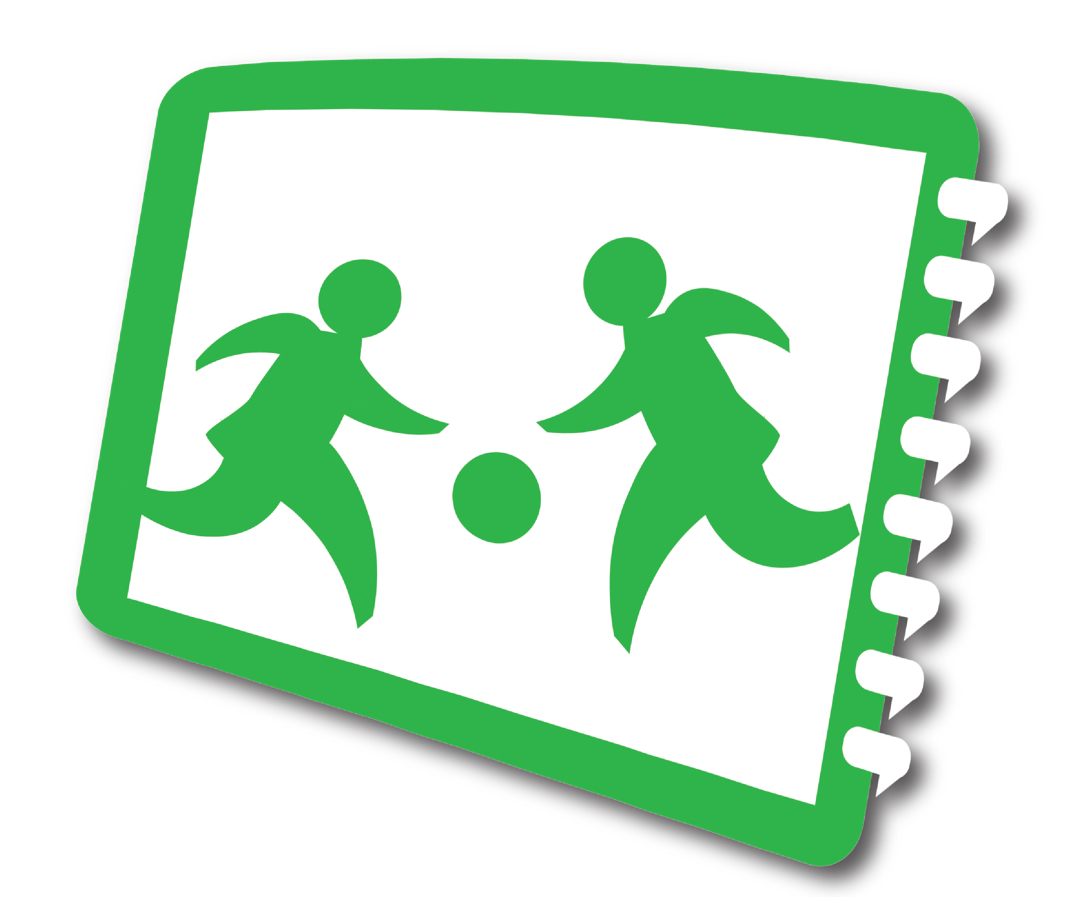 2. WHERE YOU WANT TO BEIn this section review the checklists and through a SWOT Analysis exercise identify what are the Strengths, Weaknesses, Opportunities and Threats related to your clubs. Carry out this exercise in a group setting. 2. WHERE YOU WANT TO BErEVIEW THE RESULTS OF THE swot aNALYSIS AND AS A GROUP, AGREE WHAT SHOULD BE THE CLUBS EXPECTAIONS FOR THE NEXT 1, 2 OR 3 YEARS. iN A GROUP SET OUT WHAT THE KEY PRIORITIES ARE FOR THE CLUB GOING FORWARD. tHESE SHOULD BE CRITICAL TO THE IMPROVEMENT OF THE CLUB. What are the four key priorities for your Club in tHE NEXT 1, 2 OR 3 YEARS?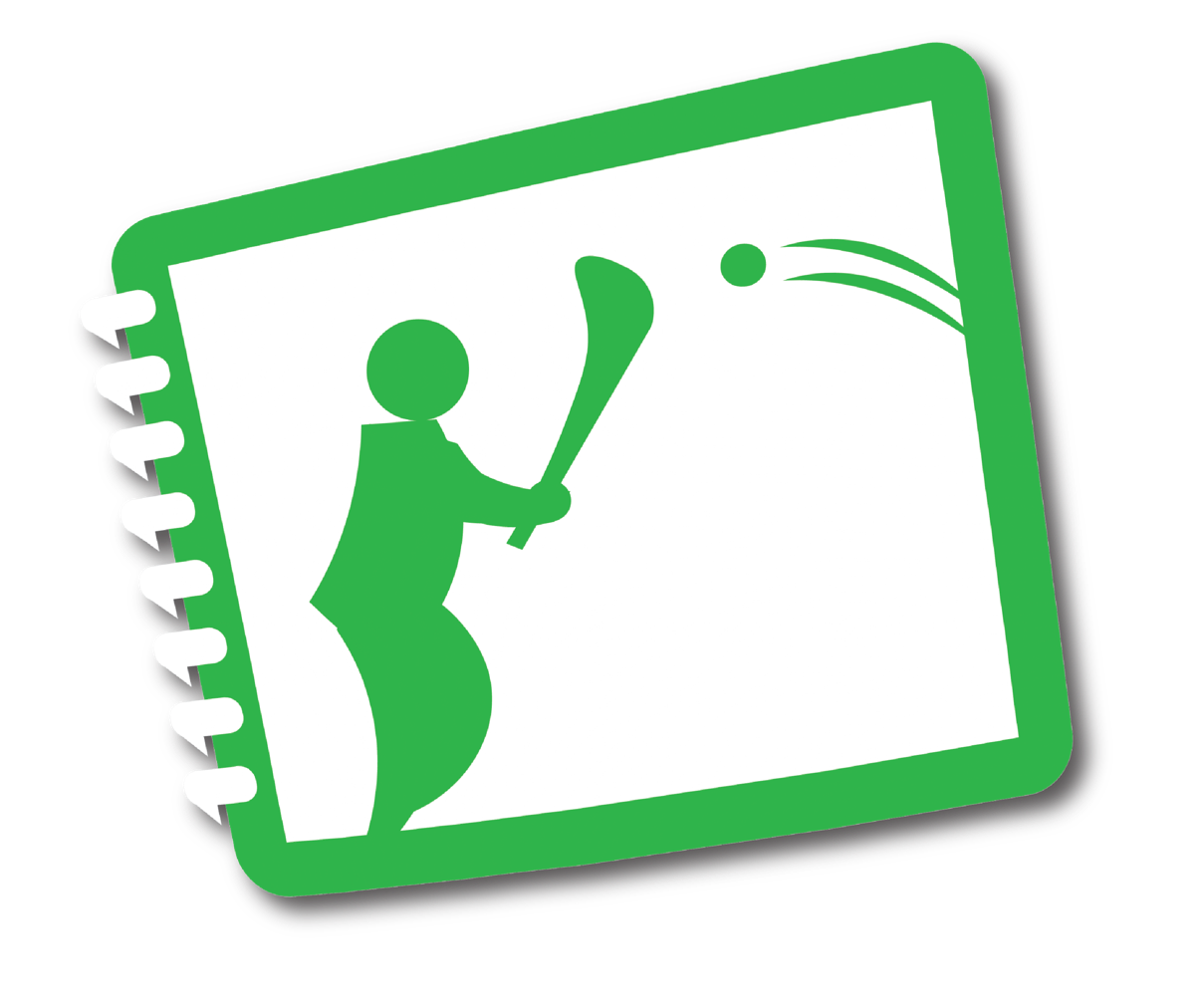 

tURAS cOACHING pRINCAPALSwHEN YOUR COACHES COACH, DOES IT LOOK LIKE THIS?t – Testing & challenging, all players should be challeneged to improve at their level U – understand the player is at the center of the game and provide indiviualised developmentR – Resembeles the game (Game based)a – all the players involves all of the time. lots of touches, lots of decisions.s – Should always be an enjoyable, appropriate & holistic gaa experience.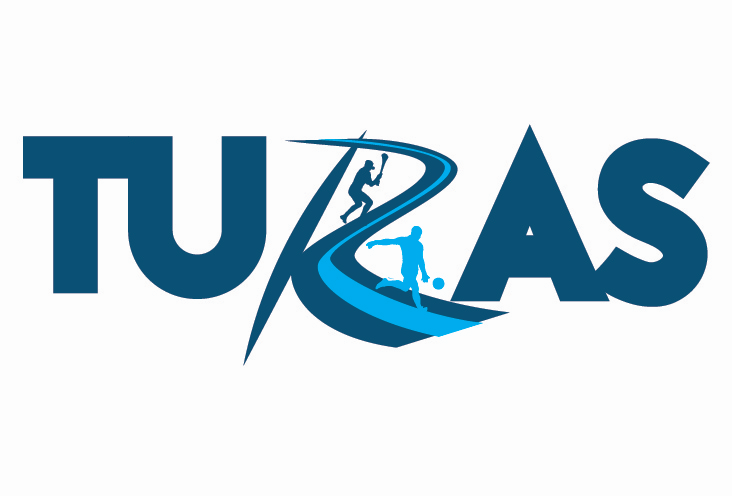 SECTION 3: HOW YOUR CLUB WILL GET THEREhAVING COMPLETED THE PREVIOUS EXERCISES AND IDENTIFIED WHAT THE KEY PRIORITIES ARE – THE NEXT STEP IS TO SET OUR HOW THE CLUB WILL ACHIEVE ITS ECXPECTATION BY SETTING WHAT WILL BE DONE, hOW IT WILL BE DONE, BY wHOM AND BY WHEN. tHIS IS THE MOST CRITICAL PART OF THE PROCESS AS IT IS A SHARED CONTRACT OR AGREEMENT MADE BETWEEN THE MEMBERS COMMITTED TO IMPROVING THE CLUB. tHIS AGAIN should BE COMPLETED BY ASKING THE OVERALL GROUP TO SPLIT AND TAKE EACH PRIROTY AREA AND GIVE FEEDBACK ON FOR AGREEMENT. a GROUP SHOULD BE ESTABLISED TO OVERSEE IMPLEMENTATION OF THE ACTION PLAN AND IT SHOULD BE REVIEWED AND EVALUATED ON AT CLUB MEETINGS. Action Plan Template 








Club notes:


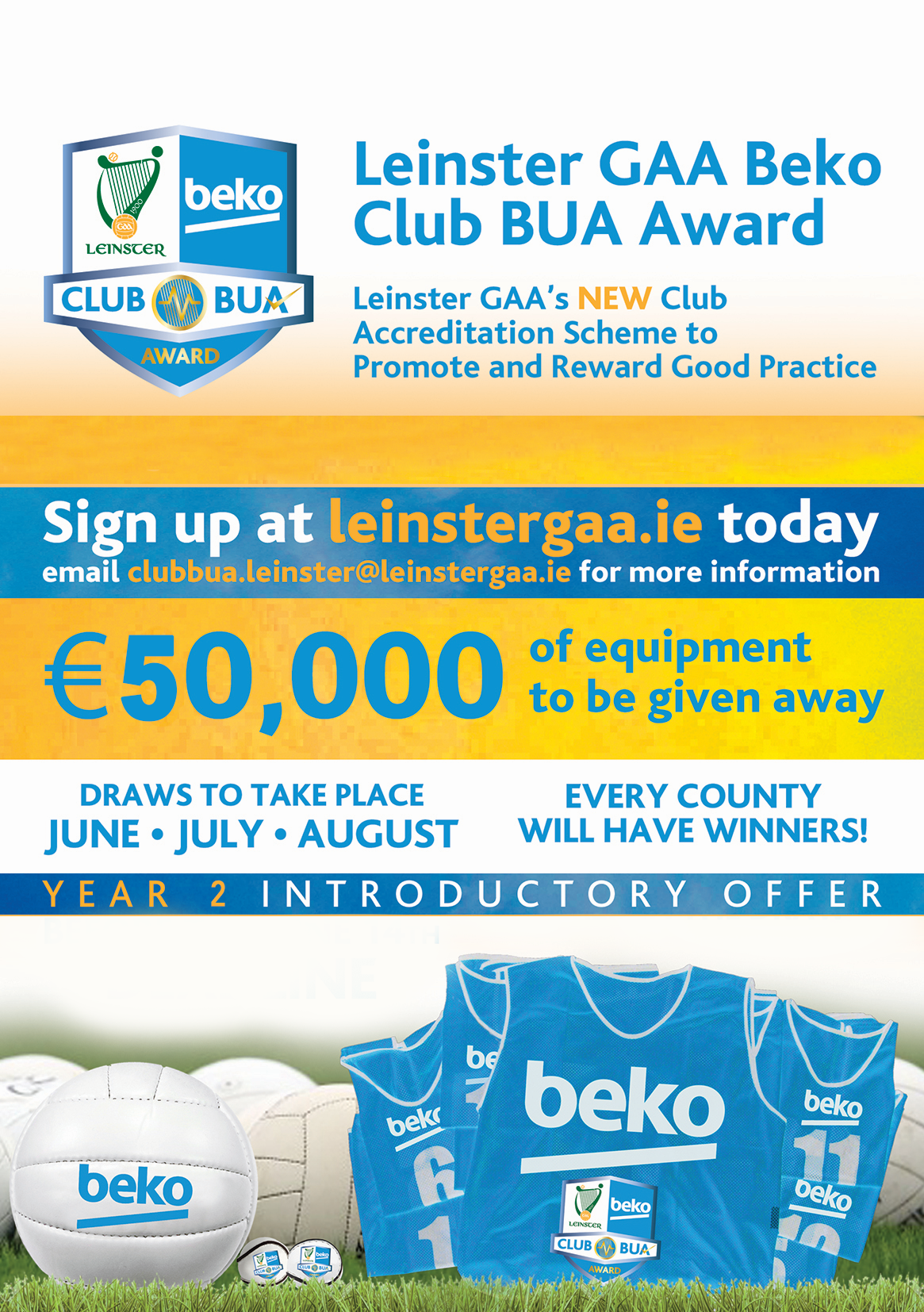 BOYS Nursery u7 u8 u9 u10 u12 u13 u15 u171  No. of Players 2  No. of Teams3  No. of County Organised Games per year4 	No. of Club run Blitzes5  No. of Challenge Games6  No of Coaches per Team7  No. of GAA Qualified per Team8 	 No.of  young referees9  No. of  Weeks of Activity10  No. of Coaching SessionsGIRLSNursery u7 u8 u9 u10 u12 u13 u15 u171  No. of Players 2  No. of Teams3  No. of County Organised Games per year4 	No. of Club run Blitzes5  No. of Challenge Games6  No of Coaches per Team7  No. of GAA Qualified per Team8 	 No.of  young referees9  No. of  Weeks of Activity10  No. of Coaching SessionsBOYS Nursery u7u8u9 u10 u12 u13 u15 u171  No. of Players 2  No. of Teams3  No. of County Organised Games per year4 	No. of Club run Blitzes5  No. of Challenge Games6  No of Coaches per Team7  No. of GAA Qualified per Team8 	 No.of  young referees9  No. of  Weeks of Activity10  No. of Coaching SessionsGIRLSNursery u7u8 u9 u10 u12 u13 u15 u171  No. of Players 2  No. of Teams3  No. of County Organised Games per year4 	No. of Club run Blitzes5  No. of Challenge Games6  No of Coaches per Team7  No. of GAA Qualified per Team8 	 Number of  young referees9  No. of  Weeks of Activity10  No. of Coaching Sessionsa) Does your club have a Coaching & Games Committee in place?b) Does your club have a Club Coaching Officer/Coordinator in place?c) 	Does your club have a Children Officer?d) Are a all new club coaches Garda Vetted?e) Does your club have a Code of Conduct for Coaches, Players and Parents?f) 	Does your club have a newsletter promoting games and underage activities?g) Does your club hold a registration day?h) Do your club coaches plan and review activities annually?i) 	Does your club promote the GAA RESPECT Programme?j) 	Does your club track/record player participation?h) Do your club coaches meet regularly over the year to share experiences and progress?a) Does your club have a Club/School Link Scheme in place?b) Does your club help with local Cumann na mBunscol teams(s)?c) 	Does your club support local Post-Primary School(s)?d) Does the club monitor local population trends?e) Does your club organise community fun days?f) Does your club organise any social inclusion initiatives?g) Are children with disabilities included in activities? a) Does each team have at least one coach with a Coaching Qualification (Award 1 in line with GAA Mandatory Coaching Standards?b) Have all your coaches participated in Child Protect Course (Safeguarding 1) before getting involved with coaching children?c) Are all coaches Garda Vetted before getting involved with coaching children? d) 	Does each team have at least one person qualified in First Aid?e) Do club coaches attend county Coach Education workshops such as TURAS, GAA 15, etc?f) Are all new coaches asked to complete GAA Foundation Course?g) 	Do your club coaches give players/parents feedback?a) Does your club host a GAA Cul Camp?b) Does your club organise a second club camp such as at Summer, Easter or Halloween?c) 	Does your club participate and promote Go Games?d) Does your club organise street leagues or host Go Games blitzes?e) Does your club organise blitzes for teenage players ?f) 	Does your club organise Social/Fun Days for players?g) Is your club active in playing challenge games to provide additional games?h) Are coaching sessions regular?i) 	Is indoor activity provided during the winter?j) 	Is drop-out a problem in the club among teenage players?k) Does the club organise youth forum?l) 	Does the club have active young referees?m) Does your club have an active Nursery (4-6 year olds) in place?n) Does your club do any skills testing with players?o) Does your club go play teams from outside of the county?p) Has participation in club increased over last 2-3 years?StrengthsWeaknessesOpportunities Threats 5.6.7.Area Actions WhenWhoPlayer RecruitmentClub Nursery in place for 4-7-year olds April-September 2018Coaching Committee 